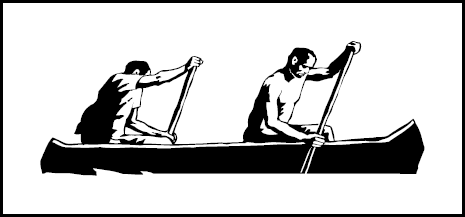 PRLAC Agenda – June 28, 2022Call to order and Introduction of attendeesApproval of minutes from our MAY 31, 2022 meetingMembership update Lincoln: OJ Robinson, Tamra Ham, Jack Daly. Woodstock: James ChesebroughMowing Concerns Response from Eversource.2023 Water Quality Planning, 604(b), and Watershed Assistance 319 Grants!DRAFT Water Quality Certification # 2022-485A12IV-001 for the Owl’s Nest Resort Water Withdrawal from the Pemigewasset River is AVAILABLE for PUBLIC COMMENTLRPC Involvement and budget.Permit Applications: South Lake Road Thornton. Owls Nest. New Hampton Solid Waste Mgt changes to the application.Approved Standard Dredge and Fill Wetlands Permit Application (RSA 482-A) NHDES File Number: 2022-00163 Subject Property: Us Rt. 3 Over Bog Brook, Campton, Tax Map #ROW, Lot #ROWHubbard Brook under Rt 3 Thornton.Town Line Village Coop (PWS 1163010) - Environmental Review for Drinking Water Infrastructure ProjectManagement Plan Revision Planning. Who needs hard copy?Other business…This is a Zoom meeting link:Topic: PRLACTime: June 28, 2022 06:30 PM Eastern Time (US and Canada)Join Zoom Meetinghttps://us02web.zoom.us/j/85364704378?pwd=FI6EpYtHGWcEyhS_Bvb3trBW2N1XZD.1For meeting minutes, agenda, and information visit the PRLAC website at http://www.lakesrpc.org/prlac/prlacindex.asp